                         JEDILNIK ŠOLA       1. september 2023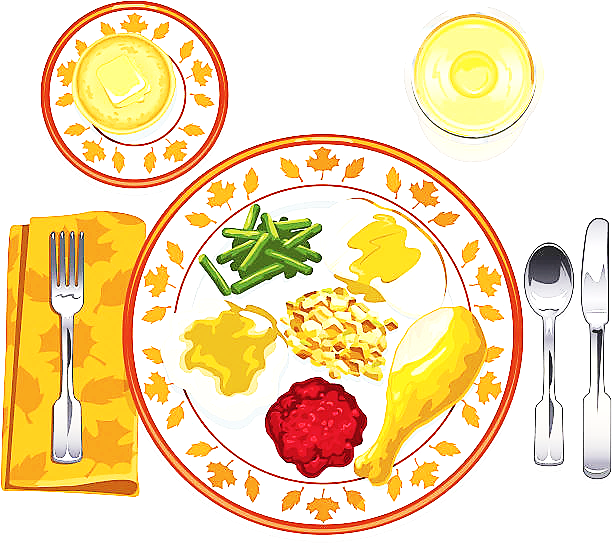 PONEDELJEK                                                                         ALERGENITOREKSREDAČETRTEKPETEK                                                                                         DOBer tek!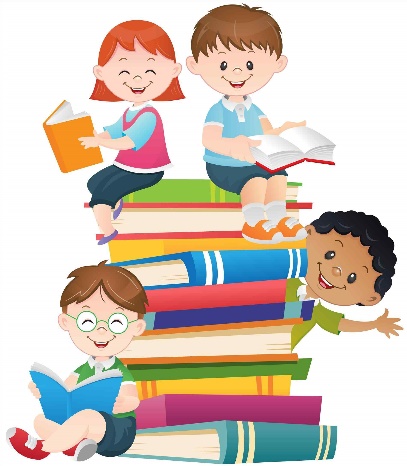 Malica:Kosilo:počitniceMalica:Zdrava šola:POČITNICEKosilo:Malica:Kosilo:POČITNICEMalica:Zdrava šola:POČITNICEKosilo:Malica:SENDVIČ, SOK, MEŠANO SADJEGLUTENKosilo:USPEŠNO ŠOLSKO LETO IN SREČNO!